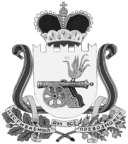 АДМИНИСТРАЦИЯВЯЗЬМА-БРЯНСКОГО СЕЛЬСКОГО ПОСЕЛЕНИЯВЯЗЕМСКОГО РАЙОНА  СМОЛЕНСКОЙ ОБЛАСТИП О С Т А Н О В Л Е Н И Еот   26.12.2016                                                                                            №  132	Администрация Вязьма-Брянского сельского поселения Вяземского района Смоленской области   п о с т а н о в л я е т:	1. Внести изменения в муниципальную программу «Организация и проведение культурно-массовых и спортивных мероприятий на территории Вязьма-Брянского сельского поселения Вяземского района Смоленской области» на 2016-2018 годы, утвержденную постановлением Администрации Вязьма-Брянского сельского поселения Вяземского района Смоленской области от 2 декабря 2015 года № 87, где:В паспорте программы позицию «Объемы и источники финансирования » изложить в новой редакции:2. Обнародовать настоящее постановление путем размещения на информационном стенде и официальном сайте Администрации Вязьма-Брянского сельского поселения Вяземского района Смоленской области в информационно-телекоммуникационной сети «Интернет» (вязьма-брянская, рф).	3. Контроль за исполнением настоящего постановления оставляю за собой.Глава   муниципального образованияВязьма-Брянского  сельского поселенияВяземского района Смоленской области                                 В.П. Шайторова О внесении изменений в  муниципальную программу «Организация и проведение культурно-массовых и спортивных мероприятий на территории Вязьма-Брянского сельского поселения Вяземского района Смоленской области» на 2016-2018 годы Объемы       и       источникифинансирования Общий объем финансирования программы – 275,2 тыс. руб. за счет средств местного бюджета, в том числе по годам:2016 год – 35,2 тыс. руб.;2017 год - 120,0 тыс. руб.;2018 год - 120,0 тыс.руб.